ПРИМОРСКАЯ ТРАНСПОРТНАЯ ПРОКУРАТУРА РАЗЪЯСНЯЕТ(ул. Адмирала Фокина, д. 2, г. Владивосток)С 1 июня 2019 года споры, касающиеся ОСАГО, до подачи иска в суд должны будут рассматриваться финансовым омбудсменом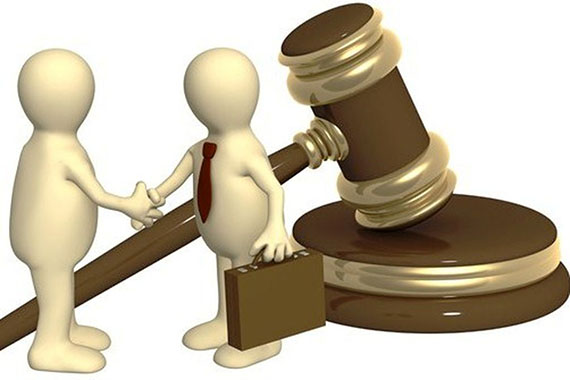 Устанавливается, что при наличии разногласий между потерпевшим, являющимся потребителем финансовых услуг, определенным в соответствии с Федеральным законом «Об уполномоченном по правам потребителей финансовых услуг», и страховщиком относительно исполнения последним своих обязательств по договору обязательного страхования до предъявления к страховщику иска, вытекающего из неисполнения или ненадлежащего исполнения им обязательств по договору обязательного страхования, несогласия потерпевшего с размером осуществленной страховщиком страховой выплаты, несоблюдения станцией технического обслуживания срока передачи потерпевшему отремонтированного транспортного средства, нарушения иных обязательств по проведению восстановительного ремонта транспортного средства потерпевший должен направить страховщику письменное заявление, а страховщик обязан рассмотреть его в порядке, установленном Федеральным законом «Об уполномоченном по правам потребителей финансовых услуг».Разъясняется, что началом периода просрочки для целей расчета неустойки (пени) за неисполнение или ненадлежащее исполнение страховщиком обязательств по договору ОСАГО является день, следующий за днем истечения срока, предусмотренного для надлежащего исполнения страховщиком своих обязательств.Разъяснения подготовил помощник Приморского транспортного прокурора Калинченко А.Р.ПРИМОРСКАЯ ТРАНСПОРТНАЯ ПРОКУРАТУРА РАЗЪЯСНЯЕТ(ул. Адмирала Фокина, д. 2, г. Владивосток)С апреля 2019 года вносятся дополнения в трудовое законодательство Российской ФедерацииРасширяется перечень производств, работа на которых дает право на бесплатное получение лечебно-профилактического питания в связи с особо вредными условиями труда.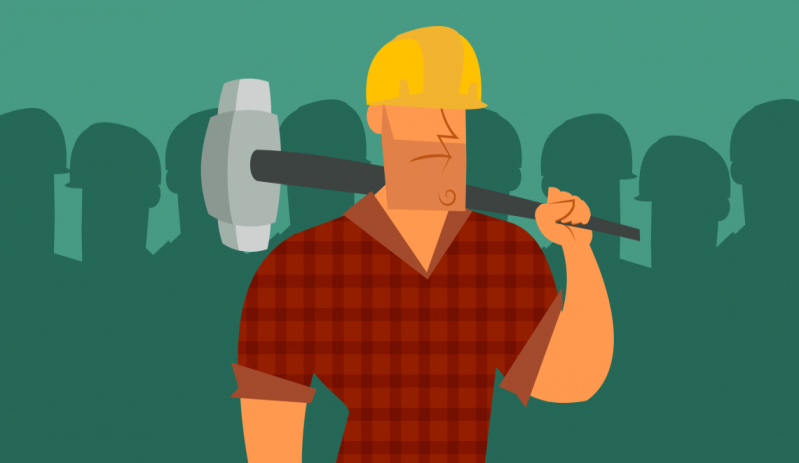 В перечень таких производств Приказом Минтруда России от 27.02.2019 № 125н включено производство лития ртутным способом. К работникам в данном производстве отнесены рабочие, руководители и специалисты, непосредственно занятые в технологических процессах и производственных лабораториях производства лития и его соединений ртутным способом, ремонте, обслуживании и монтаже оборудования, измерительных приборов и средств автоматизации, ремонтно-строительных работах внутри промышленных зданий, а также на дегазации оборудования, производственных помещений и средств индивидуальной защиты.Разъяснения подготовил помощник Приморского транспортного прокурора Калинченко А.Р.